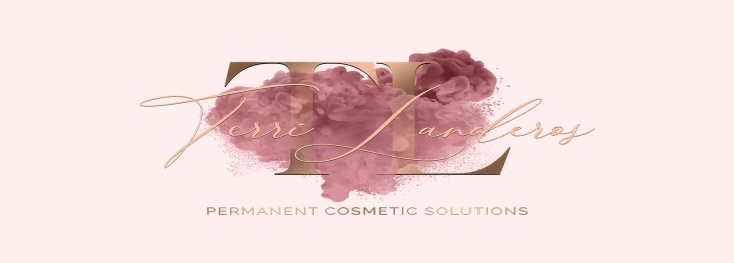 :*********What color are your eyes?   Brown    Blue    Green     Hazel What happens when you’re in the sun?    Tan    Burn Easily               Eyebrows: _____________________               Eyeliner: ______________________               Lip Color: _____________________Page 1 of 3Do you prefer Gold or Silver jewelry?   Gold    Silver    BothWhat color are your veins?  Blue    Blue/Green  Green                            Client Signature________________________________________Doctor’s Name…………………………………………. Phone……………………….NameDateD.O.BD.O.BAgeAddressCitySTSTZIPEmployer/OccupationHome PhoneCell PhoneCell PhoneWork PhoneHow did you find Permanent Cosmetic SolutionsemailemailID Shown:1Abnormal Heart Condition27Have you had a laser treatment in the past 6 mos.?2Cold Sores/Fever Blisters28Have you had a chemical peel in the past 6 mos.?3Hemophilia29Are you allergic to latex?4High/Low Blood Pressure30Are you using exfoliating products…Retin-A, Glycolic?5Had a fever in the last 3 days31Do you have a history of skin sensitivities?6Circulatory Problems32Are you allergic to topical make-ups?7Epilepsy33Do you bruise or scar easily?8Diabetes34Do you have a history of hyper or hypo-pigmentation?9Fainting/Dizziness35Do you have a history of keloid scars?10Cataracts36Are you allergic to numbing products in the ‘cain’ family?11Glaucoma37Do you use a tanning bed, or tan regularly?12Dry Eye38Do you need to pre-medicate with antibiotics?13Corneal Abrasions39Are you using Accutane?14Eye Surgery/Injury40Do you have problems healing from small wounds?15Blepharoplasty (Eyelid Lift)41Do you have autoimmune disorders?16Visual Disturbances42Are you lips injected with fillers? Lip implants?17Do you wear contact lenses?43Do you have Botox?      Most recent injections._________18Cancer/Tumors/Growths/Cysts/Sty44Are allergic to iron-oxide or nickel? 19Chemo/Radiation45Do you or have you had Covid-19 symptoms/When20Are you pregnant/nursing?46Are you anemic?21Hepatitis47Do you have arthritis?22Do you use tobacco products?48Are you taking over the counter vitamins?23Are you taking an aspirin per day?49Is your skin oily?24Are you taking prescription meds?50Have you had permanent cosmetics or tattoos?25Are you allergic to petroleum products?51  How long ago?26Have you had alcohol in the past 24 hours?52Did you have complications during the healing process?